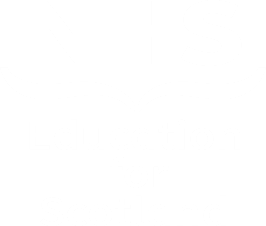 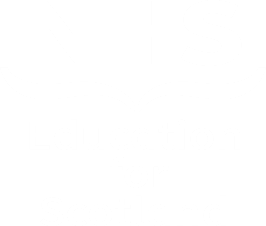 Application FormCohort92019 - 2020This NES funded practice-based learning programme is for registered adult nurses newly employed as General Practice Nurses (Scotland).Before completing the application form please read the Applicant Guidance Notes Please complete and return this form by 12 noon, Tuesday 21st May 2019 by email (titled GPN Programme Application Cohort 9) to:  medicalpracticenurse@nes.scot.nhs.ukData ProtectionAll personal data submitted as part of this application will be processed as necessary in accordance with Data Protection legislation.  All personal data will be held securely, and NES will only share personal data where appropriate.  A copy of the NES Data Protection Notice can be found here:  https://www.nes.scot.nhs.uk/privacy-and-data-protection.aspxApplication form for NHS Education for Scotland General Practice Nursing ProgrammeSection AThis section should be completed by the general practice nurse applicant (please Type - do not hand write).  Please first read the applicant guidance notes Please ask your current general practice employers to read the application guidance notes and then complete Section B of the Application Form. It is important that your employer understands the need for applicants to have work-based experience during the Programme in long term condition monitoring. You will also be expected to take part in regular facilitated learning sessions.Once Sections A, B & C are completed please send a signed scanned electronic copy of the application to be received by: 12 noon, Tuesday 21st May 2019 Email to: medicalpracticenurse@nes.scot.nhs.uk – entitled GPN Programme Application Cohort 9Application Form for NHS Education for ScotlandGeneral Practice Nursing ProgrammeSection B(This section should be completed by the applicant’s current general practice employer.  Please read the applicant notes before completing this)A1  Your Contact Details Your Contact Details Your Contact Details Your Contact Details Your Contact Details Your Contact Details Your Contact Details Your Contact Details Your Contact Details Your Contact Details Your Contact Details Your Contact Details Your Contact Details Your Contact Details Your Contact Details TITLE:TITLE:TITLE:TITLE:SURNAME:SURNAME:SURNAME:SURNAME:FIRST NAME:FIRST NAME:FIRST NAME:FIRST NAME:FIRST NAME:HOME ADDRESS:HOME ADDRESS:HOME ADDRESS:HOME ADDRESS:TELEPHONE:TELEPHONE:TELEPHONE:TELEPHONE:MOBILE NO:MOBILE NO:MOBILE NO:MOBILE NO:MOBILE NO:FAX:FAX:FAX:FAX:EMAIL:EMAIL:EMAIL:EMAIL:EMAIL:A2Your General Practice Employer Details (Please provide a contact name)Your General Practice Employer Details (Please provide a contact name)Your General Practice Employer Details (Please provide a contact name)Your General Practice Employer Details (Please provide a contact name)Your General Practice Employer Details (Please provide a contact name)Your General Practice Employer Details (Please provide a contact name)Your General Practice Employer Details (Please provide a contact name)Your General Practice Employer Details (Please provide a contact name)Your General Practice Employer Details (Please provide a contact name)Your General Practice Employer Details (Please provide a contact name)Your General Practice Employer Details (Please provide a contact name)Your General Practice Employer Details (Please provide a contact name)Your General Practice Employer Details (Please provide a contact name)Your General Practice Employer Details (Please provide a contact name)Your General Practice Employer Details (Please provide a contact name)TITLE:TITLE:TITLE:TITLE:SURNAME:SURNAME:SURNAME:SURNAME:FIRST NAME:FIRST NAME:FIRST NAME:FIRST NAME:FIRST NAME:GENERAL PRACTICE ADDRESS:GENERAL PRACTICE ADDRESS:GENERAL PRACTICE ADDRESS:GENERAL PRACTICE ADDRESS:TELEPHONE:TELEPHONE:TELEPHONE:TELEPHONE:MOBILE NO:MOBILE NO:MOBILE NO:MOBILE NO:MOBILE NO:FAX:FAX:FAX:FAX:EMAIL:EMAIL:EMAIL:EMAIL:EMAIL:A3Are you currently employed as a registered adult nurse in a general practice nursing (GPN) role in Scotland and are a newly qualified nurse?YES 	                               NO	If yes, please state your NMC pin number: _____________________________________Date of 1st NMC Registration: _________________________________________If Yes, in your GPN role you are / will be expected to health screen (eg cervical sampling), promote health, and review main long-term conditions (eg CHD, asthma). If No, you are not suitable for this programme, e.g. Treatment Room Nurses normally do not have access to the level of work-based experience required for this GPN Programme Are you currently employed as a registered adult nurse in a general practice nursing (GPN) role in Scotland and are a newly qualified nurse?YES 	                               NO	If yes, please state your NMC pin number: _____________________________________Date of 1st NMC Registration: _________________________________________If Yes, in your GPN role you are / will be expected to health screen (eg cervical sampling), promote health, and review main long-term conditions (eg CHD, asthma). If No, you are not suitable for this programme, e.g. Treatment Room Nurses normally do not have access to the level of work-based experience required for this GPN Programme Are you currently employed as a registered adult nurse in a general practice nursing (GPN) role in Scotland and are a newly qualified nurse?YES 	                               NO	If yes, please state your NMC pin number: _____________________________________Date of 1st NMC Registration: _________________________________________If Yes, in your GPN role you are / will be expected to health screen (eg cervical sampling), promote health, and review main long-term conditions (eg CHD, asthma). If No, you are not suitable for this programme, e.g. Treatment Room Nurses normally do not have access to the level of work-based experience required for this GPN Programme Are you currently employed as a registered adult nurse in a general practice nursing (GPN) role in Scotland and are a newly qualified nurse?YES 	                               NO	If yes, please state your NMC pin number: _____________________________________Date of 1st NMC Registration: _________________________________________If Yes, in your GPN role you are / will be expected to health screen (eg cervical sampling), promote health, and review main long-term conditions (eg CHD, asthma). If No, you are not suitable for this programme, e.g. Treatment Room Nurses normally do not have access to the level of work-based experience required for this GPN Programme Are you currently employed as a registered adult nurse in a general practice nursing (GPN) role in Scotland and are a newly qualified nurse?YES 	                               NO	If yes, please state your NMC pin number: _____________________________________Date of 1st NMC Registration: _________________________________________If Yes, in your GPN role you are / will be expected to health screen (eg cervical sampling), promote health, and review main long-term conditions (eg CHD, asthma). If No, you are not suitable for this programme, e.g. Treatment Room Nurses normally do not have access to the level of work-based experience required for this GPN Programme Are you currently employed as a registered adult nurse in a general practice nursing (GPN) role in Scotland and are a newly qualified nurse?YES 	                               NO	If yes, please state your NMC pin number: _____________________________________Date of 1st NMC Registration: _________________________________________If Yes, in your GPN role you are / will be expected to health screen (eg cervical sampling), promote health, and review main long-term conditions (eg CHD, asthma). If No, you are not suitable for this programme, e.g. Treatment Room Nurses normally do not have access to the level of work-based experience required for this GPN Programme Are you currently employed as a registered adult nurse in a general practice nursing (GPN) role in Scotland and are a newly qualified nurse?YES 	                               NO	If yes, please state your NMC pin number: _____________________________________Date of 1st NMC Registration: _________________________________________If Yes, in your GPN role you are / will be expected to health screen (eg cervical sampling), promote health, and review main long-term conditions (eg CHD, asthma). If No, you are not suitable for this programme, e.g. Treatment Room Nurses normally do not have access to the level of work-based experience required for this GPN Programme Are you currently employed as a registered adult nurse in a general practice nursing (GPN) role in Scotland and are a newly qualified nurse?YES 	                               NO	If yes, please state your NMC pin number: _____________________________________Date of 1st NMC Registration: _________________________________________If Yes, in your GPN role you are / will be expected to health screen (eg cervical sampling), promote health, and review main long-term conditions (eg CHD, asthma). If No, you are not suitable for this programme, e.g. Treatment Room Nurses normally do not have access to the level of work-based experience required for this GPN Programme Are you currently employed as a registered adult nurse in a general practice nursing (GPN) role in Scotland and are a newly qualified nurse?YES 	                               NO	If yes, please state your NMC pin number: _____________________________________Date of 1st NMC Registration: _________________________________________If Yes, in your GPN role you are / will be expected to health screen (eg cervical sampling), promote health, and review main long-term conditions (eg CHD, asthma). If No, you are not suitable for this programme, e.g. Treatment Room Nurses normally do not have access to the level of work-based experience required for this GPN Programme Are you currently employed as a registered adult nurse in a general practice nursing (GPN) role in Scotland and are a newly qualified nurse?YES 	                               NO	If yes, please state your NMC pin number: _____________________________________Date of 1st NMC Registration: _________________________________________If Yes, in your GPN role you are / will be expected to health screen (eg cervical sampling), promote health, and review main long-term conditions (eg CHD, asthma). If No, you are not suitable for this programme, e.g. Treatment Room Nurses normally do not have access to the level of work-based experience required for this GPN Programme Are you currently employed as a registered adult nurse in a general practice nursing (GPN) role in Scotland and are a newly qualified nurse?YES 	                               NO	If yes, please state your NMC pin number: _____________________________________Date of 1st NMC Registration: _________________________________________If Yes, in your GPN role you are / will be expected to health screen (eg cervical sampling), promote health, and review main long-term conditions (eg CHD, asthma). If No, you are not suitable for this programme, e.g. Treatment Room Nurses normally do not have access to the level of work-based experience required for this GPN Programme Are you currently employed as a registered adult nurse in a general practice nursing (GPN) role in Scotland and are a newly qualified nurse?YES 	                               NO	If yes, please state your NMC pin number: _____________________________________Date of 1st NMC Registration: _________________________________________If Yes, in your GPN role you are / will be expected to health screen (eg cervical sampling), promote health, and review main long-term conditions (eg CHD, asthma). If No, you are not suitable for this programme, e.g. Treatment Room Nurses normally do not have access to the level of work-based experience required for this GPN Programme Are you currently employed as a registered adult nurse in a general practice nursing (GPN) role in Scotland and are a newly qualified nurse?YES 	                               NO	If yes, please state your NMC pin number: _____________________________________Date of 1st NMC Registration: _________________________________________If Yes, in your GPN role you are / will be expected to health screen (eg cervical sampling), promote health, and review main long-term conditions (eg CHD, asthma). If No, you are not suitable for this programme, e.g. Treatment Room Nurses normally do not have access to the level of work-based experience required for this GPN Programme Are you currently employed as a registered adult nurse in a general practice nursing (GPN) role in Scotland and are a newly qualified nurse?YES 	                               NO	If yes, please state your NMC pin number: _____________________________________Date of 1st NMC Registration: _________________________________________If Yes, in your GPN role you are / will be expected to health screen (eg cervical sampling), promote health, and review main long-term conditions (eg CHD, asthma). If No, you are not suitable for this programme, e.g. Treatment Room Nurses normally do not have access to the level of work-based experience required for this GPN Programme Are you currently employed as a registered adult nurse in a general practice nursing (GPN) role in Scotland and are a newly qualified nurse?YES 	                               NO	If yes, please state your NMC pin number: _____________________________________Date of 1st NMC Registration: _________________________________________If Yes, in your GPN role you are / will be expected to health screen (eg cervical sampling), promote health, and review main long-term conditions (eg CHD, asthma). If No, you are not suitable for this programme, e.g. Treatment Room Nurses normally do not have access to the level of work-based experience required for this GPN Programme A4 Are you new to General Practice Nursing employment?i.e. you have been employed within the last 2 years and have significant learning needs to develop your knowledge and skills in general practice nursing.YES 	                               NO	If yes, please state the date you were employed as a general practice nurse:  ______________________________________Are you new to General Practice Nursing employment?i.e. you have been employed within the last 2 years and have significant learning needs to develop your knowledge and skills in general practice nursing.YES 	                               NO	If yes, please state the date you were employed as a general practice nurse:  ______________________________________Are you new to General Practice Nursing employment?i.e. you have been employed within the last 2 years and have significant learning needs to develop your knowledge and skills in general practice nursing.YES 	                               NO	If yes, please state the date you were employed as a general practice nurse:  ______________________________________Are you new to General Practice Nursing employment?i.e. you have been employed within the last 2 years and have significant learning needs to develop your knowledge and skills in general practice nursing.YES 	                               NO	If yes, please state the date you were employed as a general practice nurse:  ______________________________________Are you new to General Practice Nursing employment?i.e. you have been employed within the last 2 years and have significant learning needs to develop your knowledge and skills in general practice nursing.YES 	                               NO	If yes, please state the date you were employed as a general practice nurse:  ______________________________________Are you new to General Practice Nursing employment?i.e. you have been employed within the last 2 years and have significant learning needs to develop your knowledge and skills in general practice nursing.YES 	                               NO	If yes, please state the date you were employed as a general practice nurse:  ______________________________________Are you new to General Practice Nursing employment?i.e. you have been employed within the last 2 years and have significant learning needs to develop your knowledge and skills in general practice nursing.YES 	                               NO	If yes, please state the date you were employed as a general practice nurse:  ______________________________________Are you new to General Practice Nursing employment?i.e. you have been employed within the last 2 years and have significant learning needs to develop your knowledge and skills in general practice nursing.YES 	                               NO	If yes, please state the date you were employed as a general practice nurse:  ______________________________________Are you new to General Practice Nursing employment?i.e. you have been employed within the last 2 years and have significant learning needs to develop your knowledge and skills in general practice nursing.YES 	                               NO	If yes, please state the date you were employed as a general practice nurse:  ______________________________________Are you new to General Practice Nursing employment?i.e. you have been employed within the last 2 years and have significant learning needs to develop your knowledge and skills in general practice nursing.YES 	                               NO	If yes, please state the date you were employed as a general practice nurse:  ______________________________________Are you new to General Practice Nursing employment?i.e. you have been employed within the last 2 years and have significant learning needs to develop your knowledge and skills in general practice nursing.YES 	                               NO	If yes, please state the date you were employed as a general practice nurse:  ______________________________________Are you new to General Practice Nursing employment?i.e. you have been employed within the last 2 years and have significant learning needs to develop your knowledge and skills in general practice nursing.YES 	                               NO	If yes, please state the date you were employed as a general practice nurse:  ______________________________________Are you new to General Practice Nursing employment?i.e. you have been employed within the last 2 years and have significant learning needs to develop your knowledge and skills in general practice nursing.YES 	                               NO	If yes, please state the date you were employed as a general practice nurse:  ______________________________________Are you new to General Practice Nursing employment?i.e. you have been employed within the last 2 years and have significant learning needs to develop your knowledge and skills in general practice nursing.YES 	                               NO	If yes, please state the date you were employed as a general practice nurse:  ______________________________________Are you new to General Practice Nursing employment?i.e. you have been employed within the last 2 years and have significant learning needs to develop your knowledge and skills in general practice nursing.YES 	                               NO	If yes, please state the date you were employed as a general practice nurse:  ______________________________________A5How many hours per week are you employed as a general practice nurse:   _________________________________________________________If you work less than half time in a general practice nursing role you will normally not be able to complete the hours of work-based learning required to meet the NES programme outcomes. How many hours per week are you employed as a general practice nurse:   _________________________________________________________If you work less than half time in a general practice nursing role you will normally not be able to complete the hours of work-based learning required to meet the NES programme outcomes. How many hours per week are you employed as a general practice nurse:   _________________________________________________________If you work less than half time in a general practice nursing role you will normally not be able to complete the hours of work-based learning required to meet the NES programme outcomes. How many hours per week are you employed as a general practice nurse:   _________________________________________________________If you work less than half time in a general practice nursing role you will normally not be able to complete the hours of work-based learning required to meet the NES programme outcomes. How many hours per week are you employed as a general practice nurse:   _________________________________________________________If you work less than half time in a general practice nursing role you will normally not be able to complete the hours of work-based learning required to meet the NES programme outcomes. How many hours per week are you employed as a general practice nurse:   _________________________________________________________If you work less than half time in a general practice nursing role you will normally not be able to complete the hours of work-based learning required to meet the NES programme outcomes. How many hours per week are you employed as a general practice nurse:   _________________________________________________________If you work less than half time in a general practice nursing role you will normally not be able to complete the hours of work-based learning required to meet the NES programme outcomes. How many hours per week are you employed as a general practice nurse:   _________________________________________________________If you work less than half time in a general practice nursing role you will normally not be able to complete the hours of work-based learning required to meet the NES programme outcomes. How many hours per week are you employed as a general practice nurse:   _________________________________________________________If you work less than half time in a general practice nursing role you will normally not be able to complete the hours of work-based learning required to meet the NES programme outcomes. How many hours per week are you employed as a general practice nurse:   _________________________________________________________If you work less than half time in a general practice nursing role you will normally not be able to complete the hours of work-based learning required to meet the NES programme outcomes. How many hours per week are you employed as a general practice nurse:   _________________________________________________________If you work less than half time in a general practice nursing role you will normally not be able to complete the hours of work-based learning required to meet the NES programme outcomes. How many hours per week are you employed as a general practice nurse:   _________________________________________________________If you work less than half time in a general practice nursing role you will normally not be able to complete the hours of work-based learning required to meet the NES programme outcomes. How many hours per week are you employed as a general practice nurse:   _________________________________________________________If you work less than half time in a general practice nursing role you will normally not be able to complete the hours of work-based learning required to meet the NES programme outcomes. How many hours per week are you employed as a general practice nurse:   _________________________________________________________If you work less than half time in a general practice nursing role you will normally not be able to complete the hours of work-based learning required to meet the NES programme outcomes. How many hours per week are you employed as a general practice nurse:   _________________________________________________________If you work less than half time in a general practice nursing role you will normally not be able to complete the hours of work-based learning required to meet the NES programme outcomes. A6Please list your Nursing Qualifications and other Higher Education Qualifications as applicablePlease list your Nursing Qualifications and other Higher Education Qualifications as applicablePlease list your Nursing Qualifications and other Higher Education Qualifications as applicablePlease list your Nursing Qualifications and other Higher Education Qualifications as applicablePlease list your Nursing Qualifications and other Higher Education Qualifications as applicablePlease list your Nursing Qualifications and other Higher Education Qualifications as applicablePlease list your Nursing Qualifications and other Higher Education Qualifications as applicablePlease list your Nursing Qualifications and other Higher Education Qualifications as applicablePlease list your Nursing Qualifications and other Higher Education Qualifications as applicablePlease list your Nursing Qualifications and other Higher Education Qualifications as applicablePlease list your Nursing Qualifications and other Higher Education Qualifications as applicablePlease list your Nursing Qualifications and other Higher Education Qualifications as applicablePlease list your Nursing Qualifications and other Higher Education Qualifications as applicablePlease list your Nursing Qualifications and other Higher Education Qualifications as applicablePlease list your Nursing Qualifications and other Higher Education Qualifications as applicableA6DateTitle of QualificationTitle of QualificationTitle of QualificationTitle of QualificationTitle of QualificationTitle of QualificationTitle of QualificationTitle of QualificationName of Awarding BodyName of Awarding BodyName of Awarding BodyName of Awarding BodyName of Awarding BodyName of Awarding BodyA6A7Please provide brief information on your previous employmentPlease provide brief information on your previous employmentPlease provide brief information on your previous employmentPlease provide brief information on your previous employmentPlease provide brief information on your previous employmentPlease provide brief information on your previous employmentPlease provide brief information on your previous employmentPlease provide brief information on your previous employmentPlease provide brief information on your previous employmentPlease provide brief information on your previous employmentPlease provide brief information on your previous employmentPlease provide brief information on your previous employmentPlease provide brief information on your previous employmentPlease provide brief information on your previous employmentPlease provide brief information on your previous employmentA7Date startedDate startedDate stoppedDate stoppedDate stoppedEmployer DetailsEmployer DetailsEmployer DetailsEmployer DetailsEmployer DetailsEmployer DetailsNature of EmploymentNature of EmploymentNature of EmploymentNature of EmploymentA7A8Has your employing practice completed the NES General Practice Nursing Learning Environment Audit (part of Section B)? YES 	                               NO	Any comment:Please email medicalpracticenurse@nes.scot.nhs.uk if advice is needed to complete section B of the application form.  Has your employing practice completed the NES General Practice Nursing Learning Environment Audit (part of Section B)? YES 	                               NO	Any comment:Please email medicalpracticenurse@nes.scot.nhs.uk if advice is needed to complete section B of the application form.  Has your employing practice completed the NES General Practice Nursing Learning Environment Audit (part of Section B)? YES 	                               NO	Any comment:Please email medicalpracticenurse@nes.scot.nhs.uk if advice is needed to complete section B of the application form.  Has your employing practice completed the NES General Practice Nursing Learning Environment Audit (part of Section B)? YES 	                               NO	Any comment:Please email medicalpracticenurse@nes.scot.nhs.uk if advice is needed to complete section B of the application form.  Has your employing practice completed the NES General Practice Nursing Learning Environment Audit (part of Section B)? YES 	                               NO	Any comment:Please email medicalpracticenurse@nes.scot.nhs.uk if advice is needed to complete section B of the application form.  Has your employing practice completed the NES General Practice Nursing Learning Environment Audit (part of Section B)? YES 	                               NO	Any comment:Please email medicalpracticenurse@nes.scot.nhs.uk if advice is needed to complete section B of the application form.  Has your employing practice completed the NES General Practice Nursing Learning Environment Audit (part of Section B)? YES 	                               NO	Any comment:Please email medicalpracticenurse@nes.scot.nhs.uk if advice is needed to complete section B of the application form.  Has your employing practice completed the NES General Practice Nursing Learning Environment Audit (part of Section B)? YES 	                               NO	Any comment:Please email medicalpracticenurse@nes.scot.nhs.uk if advice is needed to complete section B of the application form.  Has your employing practice completed the NES General Practice Nursing Learning Environment Audit (part of Section B)? YES 	                               NO	Any comment:Please email medicalpracticenurse@nes.scot.nhs.uk if advice is needed to complete section B of the application form.  Has your employing practice completed the NES General Practice Nursing Learning Environment Audit (part of Section B)? YES 	                               NO	Any comment:Please email medicalpracticenurse@nes.scot.nhs.uk if advice is needed to complete section B of the application form.  Has your employing practice completed the NES General Practice Nursing Learning Environment Audit (part of Section B)? YES 	                               NO	Any comment:Please email medicalpracticenurse@nes.scot.nhs.uk if advice is needed to complete section B of the application form.  Has your employing practice completed the NES General Practice Nursing Learning Environment Audit (part of Section B)? YES 	                               NO	Any comment:Please email medicalpracticenurse@nes.scot.nhs.uk if advice is needed to complete section B of the application form.  Has your employing practice completed the NES General Practice Nursing Learning Environment Audit (part of Section B)? YES 	                               NO	Any comment:Please email medicalpracticenurse@nes.scot.nhs.uk if advice is needed to complete section B of the application form.  Has your employing practice completed the NES General Practice Nursing Learning Environment Audit (part of Section B)? YES 	                               NO	Any comment:Please email medicalpracticenurse@nes.scot.nhs.uk if advice is needed to complete section B of the application form.  Has your employing practice completed the NES General Practice Nursing Learning Environment Audit (part of Section B)? YES 	                               NO	Any comment:Please email medicalpracticenurse@nes.scot.nhs.uk if advice is needed to complete section B of the application form.  A9  Do you have a commitment to General Practice Nursing and a willingness to learn and develop new skills and knowledge to provide quality care? YES 	                                NO	If YES, please provide in the box below your supporting statement for this application. In approximately 200- 300 words describe why you wish to undertake this NES General Practice Nursing Programme. When preparing to write this, please refer the Applicant Guidance Notes. Please note guidance for Writing great applications for learning and development opportunities can be found at TURAS LEARN www.learn.nes.nhs.scot (Log in required, straightforward to achieve)Do you have a commitment to General Practice Nursing and a willingness to learn and develop new skills and knowledge to provide quality care? YES 	                                NO	If YES, please provide in the box below your supporting statement for this application. In approximately 200- 300 words describe why you wish to undertake this NES General Practice Nursing Programme. When preparing to write this, please refer the Applicant Guidance Notes. Please note guidance for Writing great applications for learning and development opportunities can be found at TURAS LEARN www.learn.nes.nhs.scot (Log in required, straightforward to achieve)Do you have a commitment to General Practice Nursing and a willingness to learn and develop new skills and knowledge to provide quality care? YES 	                                NO	If YES, please provide in the box below your supporting statement for this application. In approximately 200- 300 words describe why you wish to undertake this NES General Practice Nursing Programme. When preparing to write this, please refer the Applicant Guidance Notes. Please note guidance for Writing great applications for learning and development opportunities can be found at TURAS LEARN www.learn.nes.nhs.scot (Log in required, straightforward to achieve)Do you have a commitment to General Practice Nursing and a willingness to learn and develop new skills and knowledge to provide quality care? YES 	                                NO	If YES, please provide in the box below your supporting statement for this application. In approximately 200- 300 words describe why you wish to undertake this NES General Practice Nursing Programme. When preparing to write this, please refer the Applicant Guidance Notes. Please note guidance for Writing great applications for learning and development opportunities can be found at TURAS LEARN www.learn.nes.nhs.scot (Log in required, straightforward to achieve)Do you have a commitment to General Practice Nursing and a willingness to learn and develop new skills and knowledge to provide quality care? YES 	                                NO	If YES, please provide in the box below your supporting statement for this application. In approximately 200- 300 words describe why you wish to undertake this NES General Practice Nursing Programme. When preparing to write this, please refer the Applicant Guidance Notes. Please note guidance for Writing great applications for learning and development opportunities can be found at TURAS LEARN www.learn.nes.nhs.scot (Log in required, straightforward to achieve)Do you have a commitment to General Practice Nursing and a willingness to learn and develop new skills and knowledge to provide quality care? YES 	                                NO	If YES, please provide in the box below your supporting statement for this application. In approximately 200- 300 words describe why you wish to undertake this NES General Practice Nursing Programme. When preparing to write this, please refer the Applicant Guidance Notes. Please note guidance for Writing great applications for learning and development opportunities can be found at TURAS LEARN www.learn.nes.nhs.scot (Log in required, straightforward to achieve)Do you have a commitment to General Practice Nursing and a willingness to learn and develop new skills and knowledge to provide quality care? YES 	                                NO	If YES, please provide in the box below your supporting statement for this application. In approximately 200- 300 words describe why you wish to undertake this NES General Practice Nursing Programme. When preparing to write this, please refer the Applicant Guidance Notes. Please note guidance for Writing great applications for learning and development opportunities can be found at TURAS LEARN www.learn.nes.nhs.scot (Log in required, straightforward to achieve)Do you have a commitment to General Practice Nursing and a willingness to learn and develop new skills and knowledge to provide quality care? YES 	                                NO	If YES, please provide in the box below your supporting statement for this application. In approximately 200- 300 words describe why you wish to undertake this NES General Practice Nursing Programme. When preparing to write this, please refer the Applicant Guidance Notes. Please note guidance for Writing great applications for learning and development opportunities can be found at TURAS LEARN www.learn.nes.nhs.scot (Log in required, straightforward to achieve)Do you have a commitment to General Practice Nursing and a willingness to learn and develop new skills and knowledge to provide quality care? YES 	                                NO	If YES, please provide in the box below your supporting statement for this application. In approximately 200- 300 words describe why you wish to undertake this NES General Practice Nursing Programme. When preparing to write this, please refer the Applicant Guidance Notes. Please note guidance for Writing great applications for learning and development opportunities can be found at TURAS LEARN www.learn.nes.nhs.scot (Log in required, straightforward to achieve)Do you have a commitment to General Practice Nursing and a willingness to learn and develop new skills and knowledge to provide quality care? YES 	                                NO	If YES, please provide in the box below your supporting statement for this application. In approximately 200- 300 words describe why you wish to undertake this NES General Practice Nursing Programme. When preparing to write this, please refer the Applicant Guidance Notes. Please note guidance for Writing great applications for learning and development opportunities can be found at TURAS LEARN www.learn.nes.nhs.scot (Log in required, straightforward to achieve)Do you have a commitment to General Practice Nursing and a willingness to learn and develop new skills and knowledge to provide quality care? YES 	                                NO	If YES, please provide in the box below your supporting statement for this application. In approximately 200- 300 words describe why you wish to undertake this NES General Practice Nursing Programme. When preparing to write this, please refer the Applicant Guidance Notes. Please note guidance for Writing great applications for learning and development opportunities can be found at TURAS LEARN www.learn.nes.nhs.scot (Log in required, straightforward to achieve)Do you have a commitment to General Practice Nursing and a willingness to learn and develop new skills and knowledge to provide quality care? YES 	                                NO	If YES, please provide in the box below your supporting statement for this application. In approximately 200- 300 words describe why you wish to undertake this NES General Practice Nursing Programme. When preparing to write this, please refer the Applicant Guidance Notes. Please note guidance for Writing great applications for learning and development opportunities can be found at TURAS LEARN www.learn.nes.nhs.scot (Log in required, straightforward to achieve)Do you have a commitment to General Practice Nursing and a willingness to learn and develop new skills and knowledge to provide quality care? YES 	                                NO	If YES, please provide in the box below your supporting statement for this application. In approximately 200- 300 words describe why you wish to undertake this NES General Practice Nursing Programme. When preparing to write this, please refer the Applicant Guidance Notes. Please note guidance for Writing great applications for learning and development opportunities can be found at TURAS LEARN www.learn.nes.nhs.scot (Log in required, straightforward to achieve)Do you have a commitment to General Practice Nursing and a willingness to learn and develop new skills and knowledge to provide quality care? YES 	                                NO	If YES, please provide in the box below your supporting statement for this application. In approximately 200- 300 words describe why you wish to undertake this NES General Practice Nursing Programme. When preparing to write this, please refer the Applicant Guidance Notes. Please note guidance for Writing great applications for learning and development opportunities can be found at TURAS LEARN www.learn.nes.nhs.scot (Log in required, straightforward to achieve)Do you have a commitment to General Practice Nursing and a willingness to learn and develop new skills and knowledge to provide quality care? YES 	                                NO	If YES, please provide in the box below your supporting statement for this application. In approximately 200- 300 words describe why you wish to undertake this NES General Practice Nursing Programme. When preparing to write this, please refer the Applicant Guidance Notes. Please note guidance for Writing great applications for learning and development opportunities can be found at TURAS LEARN www.learn.nes.nhs.scot (Log in required, straightforward to achieve)A10.  Are you currently undertaking any other education programme, other than NHS Flying Start,  or planning to do so, in the next year? YES 	                              NO	Are you currently undertaking any other education programme, other than NHS Flying Start,  or planning to do so, in the next year? YES 	                              NO	Are you currently undertaking any other education programme, other than NHS Flying Start,  or planning to do so, in the next year? YES 	                              NO	Are you currently undertaking any other education programme, other than NHS Flying Start,  or planning to do so, in the next year? YES 	                              NO	Are you currently undertaking any other education programme, other than NHS Flying Start,  or planning to do so, in the next year? YES 	                              NO	Are you currently undertaking any other education programme, other than NHS Flying Start,  or planning to do so, in the next year? YES 	                              NO	Are you currently undertaking any other education programme, other than NHS Flying Start,  or planning to do so, in the next year? YES 	                              NO	Are you currently undertaking any other education programme, other than NHS Flying Start,  or planning to do so, in the next year? YES 	                              NO	Are you currently undertaking any other education programme, other than NHS Flying Start,  or planning to do so, in the next year? YES 	                              NO	Are you currently undertaking any other education programme, other than NHS Flying Start,  or planning to do so, in the next year? YES 	                              NO	Are you currently undertaking any other education programme, other than NHS Flying Start,  or planning to do so, in the next year? YES 	                              NO	Are you currently undertaking any other education programme, other than NHS Flying Start,  or planning to do so, in the next year? YES 	                              NO	Are you currently undertaking any other education programme, other than NHS Flying Start,  or planning to do so, in the next year? YES 	                              NO	Are you currently undertaking any other education programme, other than NHS Flying Start,  or planning to do so, in the next year? YES 	                              NO	Are you currently undertaking any other education programme, other than NHS Flying Start,  or planning to do so, in the next year? YES 	                              NO	Are you currently undertaking any other education programme, other than NHS Flying Start,  or planning to do so, in the next year? YES 	                              NO	A10.  If YES, please give details: Applicants should be aware that this programme is intensive and that undertaking another course during the year of study is not recommended. If YES, please give details: Applicants should be aware that this programme is intensive and that undertaking another course during the year of study is not recommended. If YES, please give details: Applicants should be aware that this programme is intensive and that undertaking another course during the year of study is not recommended. If YES, please give details: Applicants should be aware that this programme is intensive and that undertaking another course during the year of study is not recommended. If YES, please give details: Applicants should be aware that this programme is intensive and that undertaking another course during the year of study is not recommended. If YES, please give details: Applicants should be aware that this programme is intensive and that undertaking another course during the year of study is not recommended. If YES, please give details: Applicants should be aware that this programme is intensive and that undertaking another course during the year of study is not recommended. If YES, please give details: Applicants should be aware that this programme is intensive and that undertaking another course during the year of study is not recommended. If YES, please give details: Applicants should be aware that this programme is intensive and that undertaking another course during the year of study is not recommended. If YES, please give details: Applicants should be aware that this programme is intensive and that undertaking another course during the year of study is not recommended. If YES, please give details: Applicants should be aware that this programme is intensive and that undertaking another course during the year of study is not recommended. If YES, please give details: Applicants should be aware that this programme is intensive and that undertaking another course during the year of study is not recommended. If YES, please give details: Applicants should be aware that this programme is intensive and that undertaking another course during the year of study is not recommended. If YES, please give details: Applicants should be aware that this programme is intensive and that undertaking another course during the year of study is not recommended. If YES, please give details: Applicants should be aware that this programme is intensive and that undertaking another course during the year of study is not recommended. If YES, please give details: Applicants should be aware that this programme is intensive and that undertaking another course during the year of study is not recommended. A11Please provide:Please provide:Please provide:Please provide:Please provide:Please provide:Please provide:Please provide:Please provide:Please provide:Please provide:Please provide:Please provide:Please provide:Please provide:A11Name of General Practitioner Sponsor:Name of General Practitioner Sponsor:Name of General Practitioner Sponsor:Name of General Practitioner Sponsor:Name of General Practitioner Sponsor:Name of General Practitioner Sponsor:A11Name and email of Practice Preceptor (person in your practice who will support the applicant):Name and email of Practice Preceptor (person in your practice who will support the applicant):Name and email of Practice Preceptor (person in your practice who will support the applicant):Name and email of Practice Preceptor (person in your practice who will support the applicant):Name and email of Practice Preceptor (person in your practice who will support the applicant):Name and email of Practice Preceptor (person in your practice who will support the applicant):A12Please provide Contact Details of one Clinical Referee to support your application (preferably your Lead or Senior GPN)Please provide Contact Details of one Clinical Referee to support your application (preferably your Lead or Senior GPN)Please provide Contact Details of one Clinical Referee to support your application (preferably your Lead or Senior GPN)Please provide Contact Details of one Clinical Referee to support your application (preferably your Lead or Senior GPN)Please provide Contact Details of one Clinical Referee to support your application (preferably your Lead or Senior GPN)Please provide Contact Details of one Clinical Referee to support your application (preferably your Lead or Senior GPN)Please provide Contact Details of one Clinical Referee to support your application (preferably your Lead or Senior GPN)Please provide Contact Details of one Clinical Referee to support your application (preferably your Lead or Senior GPN)Please provide Contact Details of one Clinical Referee to support your application (preferably your Lead or Senior GPN)Please provide Contact Details of one Clinical Referee to support your application (preferably your Lead or Senior GPN)Please provide Contact Details of one Clinical Referee to support your application (preferably your Lead or Senior GPN)Please provide Contact Details of one Clinical Referee to support your application (preferably your Lead or Senior GPN)Please provide Contact Details of one Clinical Referee to support your application (preferably your Lead or Senior GPN)Please provide Contact Details of one Clinical Referee to support your application (preferably your Lead or Senior GPN)Please provide Contact Details of one Clinical Referee to support your application (preferably your Lead or Senior GPN)Please provide Contact Details of one Clinical Referee to support your application (preferably your Lead or Senior GPN)TITLE:TITLE:SURNAME:  SURNAME:  FIRST NAME:  FIRST NAME:  FIRST NAME:  FIRST NAME:  JOB TITLE:  JOB TITLE:  ADDRESS:  ADDRESS:  TELEPHONE:  TELEPHONE:  FAX:  FAX:  FAX:  FAX:  EMAIL:  EMAIL:  A13 Applicant DeclarationApplicant DeclarationApplicant DeclarationApplicant DeclarationApplicant DeclarationApplicant DeclarationApplicant DeclarationApplicant DeclarationApplicant DeclarationApplicant DeclarationApplicant DeclarationApplicant DeclarationApplicant DeclarationApplicant DeclarationApplicant DeclarationApplicant DeclarationI wish to apply for the NES General Practice Nursing Programme and am willing to sign a Learning Contract once I am accepted formally onto the Programme. YES				NO	I wish to apply for the NES General Practice Nursing Programme and am willing to sign a Learning Contract once I am accepted formally onto the Programme. YES				NO	I wish to apply for the NES General Practice Nursing Programme and am willing to sign a Learning Contract once I am accepted formally onto the Programme. YES				NO	I wish to apply for the NES General Practice Nursing Programme and am willing to sign a Learning Contract once I am accepted formally onto the Programme. YES				NO	I wish to apply for the NES General Practice Nursing Programme and am willing to sign a Learning Contract once I am accepted formally onto the Programme. YES				NO	I wish to apply for the NES General Practice Nursing Programme and am willing to sign a Learning Contract once I am accepted formally onto the Programme. YES				NO	I wish to apply for the NES General Practice Nursing Programme and am willing to sign a Learning Contract once I am accepted formally onto the Programme. YES				NO	I wish to apply for the NES General Practice Nursing Programme and am willing to sign a Learning Contract once I am accepted formally onto the Programme. YES				NO	I wish to apply for the NES General Practice Nursing Programme and am willing to sign a Learning Contract once I am accepted formally onto the Programme. YES				NO	I wish to apply for the NES General Practice Nursing Programme and am willing to sign a Learning Contract once I am accepted formally onto the Programme. YES				NO	I wish to apply for the NES General Practice Nursing Programme and am willing to sign a Learning Contract once I am accepted formally onto the Programme. YES				NO	I wish to apply for the NES General Practice Nursing Programme and am willing to sign a Learning Contract once I am accepted formally onto the Programme. YES				NO	I wish to apply for the NES General Practice Nursing Programme and am willing to sign a Learning Contract once I am accepted formally onto the Programme. YES				NO	I wish to apply for the NES General Practice Nursing Programme and am willing to sign a Learning Contract once I am accepted formally onto the Programme. YES				NO	I wish to apply for the NES General Practice Nursing Programme and am willing to sign a Learning Contract once I am accepted formally onto the Programme. YES				NO	I wish to apply for the NES General Practice Nursing Programme and am willing to sign a Learning Contract once I am accepted formally onto the Programme. YES				NO	I wish to apply for the NES General Practice Nursing Programme and am willing to sign a Learning Contract once I am accepted formally onto the Programme. YES				NO	Applicant signature:        Applicant signature:        Applicant signature:        Applicant signature:        Applicant signature:        Date:Date:Date:Date:Date:B1PRACTICE PROFILE (this information will help match the successful applicants to their NES GPN Education Supervisor)Name of General Practice:Address of General Practice:Practice Population Size:<3,000                            3,000 – 8,000                      >8,000      Which best describes the practice location [please tick answer(s)]:City                       Town                 Rural            Remote  Does the practice employ other registered nurses?   Yes           No   If yes how many (whole time equivalent)?  Is the practice currently a Training Practice?              Yes           No Other education support (e.g. other members of staff employed in an educational capacity):Does the practice have access to audiovisual equipment for recording consultations (this is not essential)?                            Yes           No Please add information to support your nurse employee’s application.B2LEARNING ENVIRONMENT LEARNING ENVIRONMENT LEARNING ENVIRONMENT LEARNING ENVIRONMENT LEARNING ENVIRONMENT LEARNING ENVIRONMENT LEARNING ENVIRONMENT NES has developed learning environment standards for the NES General Practice NursingProgramme (see details in the Application Guidance Notes).Please indicate with a tick below if the practice meets the following criteria: fully, partially or not at allPlease note if you identify any criteria which are ‘not at all met’contact Lynne Innes (lynne.innes@nes.scot.nhs.uk) for advice.NES has developed learning environment standards for the NES General Practice NursingProgramme (see details in the Application Guidance Notes).Please indicate with a tick below if the practice meets the following criteria: fully, partially or not at allPlease note if you identify any criteria which are ‘not at all met’contact Lynne Innes (lynne.innes@nes.scot.nhs.uk) for advice.NES has developed learning environment standards for the NES General Practice NursingProgramme (see details in the Application Guidance Notes).Please indicate with a tick below if the practice meets the following criteria: fully, partially or not at allPlease note if you identify any criteria which are ‘not at all met’contact Lynne Innes (lynne.innes@nes.scot.nhs.uk) for advice.NES has developed learning environment standards for the NES General Practice NursingProgramme (see details in the Application Guidance Notes).Please indicate with a tick below if the practice meets the following criteria: fully, partially or not at allPlease note if you identify any criteria which are ‘not at all met’contact Lynne Innes (lynne.innes@nes.scot.nhs.uk) for advice.NES has developed learning environment standards for the NES General Practice NursingProgramme (see details in the Application Guidance Notes).Please indicate with a tick below if the practice meets the following criteria: fully, partially or not at allPlease note if you identify any criteria which are ‘not at all met’contact Lynne Innes (lynne.innes@nes.scot.nhs.uk) for advice.NES has developed learning environment standards for the NES General Practice NursingProgramme (see details in the Application Guidance Notes).Please indicate with a tick below if the practice meets the following criteria: fully, partially or not at allPlease note if you identify any criteria which are ‘not at all met’contact Lynne Innes (lynne.innes@nes.scot.nhs.uk) for advice.NES has developed learning environment standards for the NES General Practice NursingProgramme (see details in the Application Guidance Notes).Please indicate with a tick below if the practice meets the following criteria: fully, partially or not at allPlease note if you identify any criteria which are ‘not at all met’contact Lynne Innes (lynne.innes@nes.scot.nhs.uk) for advice.NES has developed learning environment standards for the NES General Practice NursingProgramme (see details in the Application Guidance Notes).Please indicate with a tick below if the practice meets the following criteria: fully, partially or not at allPlease note if you identify any criteria which are ‘not at all met’contact Lynne Innes (lynne.innes@nes.scot.nhs.uk) for advice.Learning Environment CriteriaLearning Environment CriteriaLearning Environment CriteriaLearning Environment CriteriaLearning Environment CriteriaFully MetPartially MetNot At All Met1. The General Practice conforms to the NHS Code of Practice for Records Management1. The General Practice conforms to the NHS Code of Practice for Records Management1. The General Practice conforms to the NHS Code of Practice for Records Management1. The General Practice conforms to the NHS Code of Practice for Records Management1. The General Practice conforms to the NHS Code of Practice for Records Management2. IT is available in the practice for the participant including computer with Broadband access to the internet2. IT is available in the practice for the participant including computer with Broadband access to the internet2. IT is available in the practice for the participant including computer with Broadband access to the internet2. IT is available in the practice for the participant including computer with Broadband access to the internet2. IT is available in the practice for the participant including computer with Broadband access to the internet3. Practice staff consults in well-equipped rooms to provide effective routine and emergency care3. Practice staff consults in well-equipped rooms to provide effective routine and emergency care3. Practice staff consults in well-equipped rooms to provide effective routine and emergency care3. Practice staff consults in well-equipped rooms to provide effective routine and emergency care3. Practice staff consults in well-equipped rooms to provide effective routine and emergency care4. Practice conforms to Standard Infection Control Precautions (2010)4. Practice conforms to Standard Infection Control Precautions (2010)4. Practice conforms to Standard Infection Control Precautions (2010)4. Practice conforms to Standard Infection Control Precautions (2010)4. Practice conforms to Standard Infection Control Precautions (2010)5. Practice conforms to Control Substances Hazardous to Health Regulations (2002)5. Practice conforms to Control Substances Hazardous to Health Regulations (2002)5. Practice conforms to Control Substances Hazardous to Health Regulations (2002)5. Practice conforms to Control Substances Hazardous to Health Regulations (2002)5. Practice conforms to Control Substances Hazardous to Health Regulations (2002)6. The practice informs patients when staff are in supervised training, including processes for recording consent when recording consultations6. The practice informs patients when staff are in supervised training, including processes for recording consent when recording consultations6. The practice informs patients when staff are in supervised training, including processes for recording consent when recording consultations6. The practice informs patients when staff are in supervised training, including processes for recording consent when recording consultations6. The practice informs patients when staff are in supervised training, including processes for recording consent when recording consultations7. The practice provides normal, everyday general practice learning experiences and approaches7. The practice provides normal, everyday general practice learning experiences and approaches7. The practice provides normal, everyday general practice learning experiences and approaches7. The practice provides normal, everyday general practice learning experiences and approaches7. The practice provides normal, everyday general practice learning experiences and approaches8. There are up to date and effective practice policies for using clinical protocols, home visiting, continuity of care for patients, emergency care and out-of-hours cover8. There are up to date and effective practice policies for using clinical protocols, home visiting, continuity of care for patients, emergency care and out-of-hours cover8. There are up to date and effective practice policies for using clinical protocols, home visiting, continuity of care for patients, emergency care and out-of-hours cover8. There are up to date and effective practice policies for using clinical protocols, home visiting, continuity of care for patients, emergency care and out-of-hours cover8. There are up to date and effective practice policies for using clinical protocols, home visiting, continuity of care for patients, emergency care and out-of-hours cover9. The practice is active in governance processes including SEA, audit, complaints procedures 9. The practice is active in governance processes including SEA, audit, complaints procedures 9. The practice is active in governance processes including SEA, audit, complaints procedures 9. The practice is active in governance processes including SEA, audit, complaints procedures 9. The practice is active in governance processes including SEA, audit, complaints procedures 10. Team working is promoted including regular multi-disciplinary meetings with general practice nurses and community nursing team members. 10. Team working is promoted including regular multi-disciplinary meetings with general practice nurses and community nursing team members. 10. Team working is promoted including regular multi-disciplinary meetings with general practice nurses and community nursing team members. 10. Team working is promoted including regular multi-disciplinary meetings with general practice nurses and community nursing team members. 10. Team working is promoted including regular multi-disciplinary meetings with general practice nurses and community nursing team members. 11. All new staff receive an induction to enable them to practise and learn safely, and under supervision11. All new staff receive an induction to enable them to practise and learn safely, and under supervision11. All new staff receive an induction to enable them to practise and learn safely, and under supervision11. All new staff receive an induction to enable them to practise and learn safely, and under supervision11. All new staff receive an induction to enable them to practise and learn safely, and under supervision12. The Practice monitors NMC periodic revalidation and annual retention for employed registered nurses  12. The Practice monitors NMC periodic revalidation and annual retention for employed registered nurses  12. The Practice monitors NMC periodic revalidation and annual retention for employed registered nurses  12. The Practice monitors NMC periodic revalidation and annual retention for employed registered nurses  12. The Practice monitors NMC periodic revalidation and annual retention for employed registered nurses  13. General Practice Nursing staff have up to date Job Descriptions 13. General Practice Nursing staff have up to date Job Descriptions 13. General Practice Nursing staff have up to date Job Descriptions 13. General Practice Nursing staff have up to date Job Descriptions 13. General Practice Nursing staff have up to date Job Descriptions 14. General Practice Nursing staff have Indemnity Insurance including applicant14. General Practice Nursing staff have Indemnity Insurance including applicant14. General Practice Nursing staff have Indemnity Insurance including applicant14. General Practice Nursing staff have Indemnity Insurance including applicant14. General Practice Nursing staff have Indemnity Insurance including applicant15. New clinical staff participate in the Protecting Vulnerable Groups Scheme (Disclosure Scotland) 15. New clinical staff participate in the Protecting Vulnerable Groups Scheme (Disclosure Scotland) 15. New clinical staff participate in the Protecting Vulnerable Groups Scheme (Disclosure Scotland) 15. New clinical staff participate in the Protecting Vulnerable Groups Scheme (Disclosure Scotland) 15. New clinical staff participate in the Protecting Vulnerable Groups Scheme (Disclosure Scotland) 16. The practice promotes learning & development in all staff including appraisals, providing learning / training  16. The practice promotes learning & development in all staff including appraisals, providing learning / training  16. The practice promotes learning & development in all staff including appraisals, providing learning / training  16. The practice promotes learning & development in all staff including appraisals, providing learning / training  16. The practice promotes learning & development in all staff including appraisals, providing learning / training  B3General Practice Sponsor DeclarationGeneral Practice Sponsor DeclarationGeneral Practice Sponsor DeclarationGeneral Practice Sponsor DeclarationGeneral Practice Sponsor DeclarationGeneral Practice Sponsor DeclarationGeneral Practice Sponsor DeclarationI approve the application from for the employed general practice nurse to undertake the 13-month NES General Practice Nursing (GPN) Programme. I acknowledge that as part of the Programme the nurse will be expected to health screen (eg cervical sampling), promote health, and review long term conditions (CHD, asthma, COPD, diabetes). If this application is successful I will provide protected practice time for:the work of the NES GPN Education Supervisor in regular Facilitated Learning Sessions (minimum 4 hourly per month)Two hours of practice protected learning time per week to undertake study.Attendance at the mandatory funded NES central study days on the following dates:Training Day 1 & 2-    Tuesday 3rd & Wednesday 4th of September 2019Training Day 3 -           Wednesday 13th November 2019Training Day 4&5 -     Tuesday 11th & Wednesday 12th of February 2020Training Day 6-            Tuesday 28th April 2020Training Day 7&8 -     Tuesday 9th & Wednesday 10th June 2020- The named Practice Preceptor (this person to provide general support to trainee and NES staff) (Please see the Application Guidance Notes for information on the NES Education Supervisor and Practice Preceptor roles, and the programme content and funding)   I approve the application from for the employed general practice nurse to undertake the 13-month NES General Practice Nursing (GPN) Programme. I acknowledge that as part of the Programme the nurse will be expected to health screen (eg cervical sampling), promote health, and review long term conditions (CHD, asthma, COPD, diabetes). If this application is successful I will provide protected practice time for:the work of the NES GPN Education Supervisor in regular Facilitated Learning Sessions (minimum 4 hourly per month)Two hours of practice protected learning time per week to undertake study.Attendance at the mandatory funded NES central study days on the following dates:Training Day 1 & 2-    Tuesday 3rd & Wednesday 4th of September 2019Training Day 3 -           Wednesday 13th November 2019Training Day 4&5 -     Tuesday 11th & Wednesday 12th of February 2020Training Day 6-            Tuesday 28th April 2020Training Day 7&8 -     Tuesday 9th & Wednesday 10th June 2020- The named Practice Preceptor (this person to provide general support to trainee and NES staff) (Please see the Application Guidance Notes for information on the NES Education Supervisor and Practice Preceptor roles, and the programme content and funding)   I approve the application from for the employed general practice nurse to undertake the 13-month NES General Practice Nursing (GPN) Programme. I acknowledge that as part of the Programme the nurse will be expected to health screen (eg cervical sampling), promote health, and review long term conditions (CHD, asthma, COPD, diabetes). If this application is successful I will provide protected practice time for:the work of the NES GPN Education Supervisor in regular Facilitated Learning Sessions (minimum 4 hourly per month)Two hours of practice protected learning time per week to undertake study.Attendance at the mandatory funded NES central study days on the following dates:Training Day 1 & 2-    Tuesday 3rd & Wednesday 4th of September 2019Training Day 3 -           Wednesday 13th November 2019Training Day 4&5 -     Tuesday 11th & Wednesday 12th of February 2020Training Day 6-            Tuesday 28th April 2020Training Day 7&8 -     Tuesday 9th & Wednesday 10th June 2020- The named Practice Preceptor (this person to provide general support to trainee and NES staff) (Please see the Application Guidance Notes for information on the NES Education Supervisor and Practice Preceptor roles, and the programme content and funding)   I approve the application from for the employed general practice nurse to undertake the 13-month NES General Practice Nursing (GPN) Programme. I acknowledge that as part of the Programme the nurse will be expected to health screen (eg cervical sampling), promote health, and review long term conditions (CHD, asthma, COPD, diabetes). If this application is successful I will provide protected practice time for:the work of the NES GPN Education Supervisor in regular Facilitated Learning Sessions (minimum 4 hourly per month)Two hours of practice protected learning time per week to undertake study.Attendance at the mandatory funded NES central study days on the following dates:Training Day 1 & 2-    Tuesday 3rd & Wednesday 4th of September 2019Training Day 3 -           Wednesday 13th November 2019Training Day 4&5 -     Tuesday 11th & Wednesday 12th of February 2020Training Day 6-            Tuesday 28th April 2020Training Day 7&8 -     Tuesday 9th & Wednesday 10th June 2020- The named Practice Preceptor (this person to provide general support to trainee and NES staff) (Please see the Application Guidance Notes for information on the NES Education Supervisor and Practice Preceptor roles, and the programme content and funding)   I approve the application from for the employed general practice nurse to undertake the 13-month NES General Practice Nursing (GPN) Programme. I acknowledge that as part of the Programme the nurse will be expected to health screen (eg cervical sampling), promote health, and review long term conditions (CHD, asthma, COPD, diabetes). If this application is successful I will provide protected practice time for:the work of the NES GPN Education Supervisor in regular Facilitated Learning Sessions (minimum 4 hourly per month)Two hours of practice protected learning time per week to undertake study.Attendance at the mandatory funded NES central study days on the following dates:Training Day 1 & 2-    Tuesday 3rd & Wednesday 4th of September 2019Training Day 3 -           Wednesday 13th November 2019Training Day 4&5 -     Tuesday 11th & Wednesday 12th of February 2020Training Day 6-            Tuesday 28th April 2020Training Day 7&8 -     Tuesday 9th & Wednesday 10th June 2020- The named Practice Preceptor (this person to provide general support to trainee and NES staff) (Please see the Application Guidance Notes for information on the NES Education Supervisor and Practice Preceptor roles, and the programme content and funding)   I approve the application from for the employed general practice nurse to undertake the 13-month NES General Practice Nursing (GPN) Programme. I acknowledge that as part of the Programme the nurse will be expected to health screen (eg cervical sampling), promote health, and review long term conditions (CHD, asthma, COPD, diabetes). If this application is successful I will provide protected practice time for:the work of the NES GPN Education Supervisor in regular Facilitated Learning Sessions (minimum 4 hourly per month)Two hours of practice protected learning time per week to undertake study.Attendance at the mandatory funded NES central study days on the following dates:Training Day 1 & 2-    Tuesday 3rd & Wednesday 4th of September 2019Training Day 3 -           Wednesday 13th November 2019Training Day 4&5 -     Tuesday 11th & Wednesday 12th of February 2020Training Day 6-            Tuesday 28th April 2020Training Day 7&8 -     Tuesday 9th & Wednesday 10th June 2020- The named Practice Preceptor (this person to provide general support to trainee and NES staff) (Please see the Application Guidance Notes for information on the NES Education Supervisor and Practice Preceptor roles, and the programme content and funding)   I approve the application from for the employed general practice nurse to undertake the 13-month NES General Practice Nursing (GPN) Programme. I acknowledge that as part of the Programme the nurse will be expected to health screen (eg cervical sampling), promote health, and review long term conditions (CHD, asthma, COPD, diabetes). If this application is successful I will provide protected practice time for:the work of the NES GPN Education Supervisor in regular Facilitated Learning Sessions (minimum 4 hourly per month)Two hours of practice protected learning time per week to undertake study.Attendance at the mandatory funded NES central study days on the following dates:Training Day 1 & 2-    Tuesday 3rd & Wednesday 4th of September 2019Training Day 3 -           Wednesday 13th November 2019Training Day 4&5 -     Tuesday 11th & Wednesday 12th of February 2020Training Day 6-            Tuesday 28th April 2020Training Day 7&8 -     Tuesday 9th & Wednesday 10th June 2020- The named Practice Preceptor (this person to provide general support to trainee and NES staff) (Please see the Application Guidance Notes for information on the NES Education Supervisor and Practice Preceptor roles, and the programme content and funding)   I approve the application from for the employed general practice nurse to undertake the 13-month NES General Practice Nursing (GPN) Programme. I acknowledge that as part of the Programme the nurse will be expected to health screen (eg cervical sampling), promote health, and review long term conditions (CHD, asthma, COPD, diabetes). If this application is successful I will provide protected practice time for:the work of the NES GPN Education Supervisor in regular Facilitated Learning Sessions (minimum 4 hourly per month)Two hours of practice protected learning time per week to undertake study.Attendance at the mandatory funded NES central study days on the following dates:Training Day 1 & 2-    Tuesday 3rd & Wednesday 4th of September 2019Training Day 3 -           Wednesday 13th November 2019Training Day 4&5 -     Tuesday 11th & Wednesday 12th of February 2020Training Day 6-            Tuesday 28th April 2020Training Day 7&8 -     Tuesday 9th & Wednesday 10th June 2020- The named Practice Preceptor (this person to provide general support to trainee and NES staff) (Please see the Application Guidance Notes for information on the NES Education Supervisor and Practice Preceptor roles, and the programme content and funding)   Practice Sponsor Name & signature:        Practice Sponsor Name & signature:        Practice Sponsor Name & signature:        Date:Date:Date:B4B4Practice Preceptor DeclarationPractice Preceptor DeclarationPractice Preceptor DeclarationPractice Preceptor DeclarationPractice Preceptor DeclarationPractice Preceptor DeclarationIf this application is successful I agree to provide work-based support to our new general practice nurse during the NES General Practice Nursing Programme. I acknowledge that as part of the Programme the nurse will be expected to health screen (eg cervical sampling), promote health, and review long-term conditions. If this application is successful I agree to provide work-based support to our new general practice nurse during the NES General Practice Nursing Programme. I acknowledge that as part of the Programme the nurse will be expected to health screen (eg cervical sampling), promote health, and review long-term conditions. If this application is successful I agree to provide work-based support to our new general practice nurse during the NES General Practice Nursing Programme. I acknowledge that as part of the Programme the nurse will be expected to health screen (eg cervical sampling), promote health, and review long-term conditions. If this application is successful I agree to provide work-based support to our new general practice nurse during the NES General Practice Nursing Programme. I acknowledge that as part of the Programme the nurse will be expected to health screen (eg cervical sampling), promote health, and review long-term conditions. If this application is successful I agree to provide work-based support to our new general practice nurse during the NES General Practice Nursing Programme. I acknowledge that as part of the Programme the nurse will be expected to health screen (eg cervical sampling), promote health, and review long-term conditions. If this application is successful I agree to provide work-based support to our new general practice nurse during the NES General Practice Nursing Programme. I acknowledge that as part of the Programme the nurse will be expected to health screen (eg cervical sampling), promote health, and review long-term conditions. If this application is successful I agree to provide work-based support to our new general practice nurse during the NES General Practice Nursing Programme. I acknowledge that as part of the Programme the nurse will be expected to health screen (eg cervical sampling), promote health, and review long-term conditions. If this application is successful I agree to provide work-based support to our new general practice nurse during the NES General Practice Nursing Programme. I acknowledge that as part of the Programme the nurse will be expected to health screen (eg cervical sampling), promote health, and review long-term conditions. Preceptor Name (print) & signature:        Preceptor Name (print) & signature:        Preceptor Name (print) & signature:        Preceptor Name (print) & signature:        Email address:Email address:Email address:Email address:Date:Date:Date:Date:NES GPN ProgrammeNES GPN ProgrammeNES GPN ProgrammeNES GPN ProgrammeNES GPN ProgrammeNES GPN ProgrammeNES GPN ProgrammeNES GPN ProgrammeNES GPN ProgrammeNES GPN ProgrammeNES GPN ProgrammePART CPART CPART CPART CPART C5)  What is your ethnic group? 5)  What is your ethnic group? 5)  What is your ethnic group? 5)  What is your ethnic group? 5)  What is your ethnic group? 5)  What is your ethnic group? 5)  What is your ethnic group? 5)  What is your ethnic group? 5)  What is your ethnic group? 5)  What is your ethnic group? 5)  What is your ethnic group? 5)  What is your ethnic group? 5)  What is your ethnic group? 5)  What is your ethnic group? 5)  What is your ethnic group? 5)  What is your ethnic group? 5)  What is your ethnic group? 5)  What is your ethnic group? 5)  What is your ethnic group? 5)  What is your ethnic group? 5)  What is your ethnic group? 5)  What is your ethnic group? Choose one section from A to F, then tick the appropriate box to indicate your cultural backgroundChoose one section from A to F, then tick the appropriate box to indicate your cultural backgroundChoose one section from A to F, then tick the appropriate box to indicate your cultural backgroundChoose one section from A to F, then tick the appropriate box to indicate your cultural backgroundChoose one section from A to F, then tick the appropriate box to indicate your cultural backgroundChoose one section from A to F, then tick the appropriate box to indicate your cultural backgroundChoose one section from A to F, then tick the appropriate box to indicate your cultural backgroundChoose one section from A to F, then tick the appropriate box to indicate your cultural backgroundChoose one section from A to F, then tick the appropriate box to indicate your cultural backgroundChoose one section from A to F, then tick the appropriate box to indicate your cultural backgroundChoose one section from A to F, then tick the appropriate box to indicate your cultural backgroundChoose one section from A to F, then tick the appropriate box to indicate your cultural backgroundChoose one section from A to F, then tick the appropriate box to indicate your cultural backgroundChoose one section from A to F, then tick the appropriate box to indicate your cultural backgroundChoose one section from A to F, then tick the appropriate box to indicate your cultural backgroundChoose one section from A to F, then tick the appropriate box to indicate your cultural backgroundChoose one section from A to F, then tick the appropriate box to indicate your cultural backgroundChoose one section from A to F, then tick the appropriate box to indicate your cultural backgroundChoose one section from A to F, then tick the appropriate box to indicate your cultural backgroundChoose one section from A to F, then tick the appropriate box to indicate your cultural backgroundChoose one section from A to F, then tick the appropriate box to indicate your cultural backgroundChoose one section from A to F, then tick the appropriate box to indicate your cultural backgroundA: White Scottish Scottish Scottish Scottish Scottish Scottish Scottish Irish Irish Irish Irish Irish Other British Other British Other British Other British Other British Any other White background Any other White background Any other White background Any other White background Any other White background Any other White background Any other White background Any other White background Any other White background Any other White background Any other White background Any other White background Any other White background Any other White background Any other White backgroundB: Mixed Any mixed background Any mixed background Any mixed background Any mixed background Any mixed background Any mixed background Any mixed background Any mixed background Any mixed background Any mixed background Any mixed background Any mixed background Any mixed background Any mixed background Any mixed background Any mixed background Any mixed background Any mixed background Any mixed background Any mixed background Any mixed backgroundC: Asian; Asian Scottish; Asian BritishC: Asian; Asian Scottish; Asian BritishC: Asian; Asian Scottish; Asian BritishC: Asian; Asian Scottish; Asian BritishC: Asian; Asian Scottish; Asian BritishC: Asian; Asian Scottish; Asian BritishC: Asian; Asian Scottish; Asian BritishC: Asian; Asian Scottish; Asian BritishC: Asian; Asian Scottish; Asian BritishC: Asian; Asian Scottish; Asian BritishC: Asian; Asian Scottish; Asian BritishC: Asian; Asian Scottish; Asian BritishC: Asian; Asian Scottish; Asian BritishC: Asian; Asian Scottish; Asian BritishC: Asian; Asian Scottish; Asian BritishC: Asian; Asian Scottish; Asian BritishC: Asian; Asian Scottish; Asian BritishC: Asian; Asian Scottish; Asian BritishC: Asian; Asian Scottish; Asian BritishC: Asian; Asian Scottish; Asian BritishC: Asian; Asian Scottish; Asian BritishC: Asian; Asian Scottish; Asian British Pakistani Pakistani Pakistani Pakistani Pakistani Pakistani Indian Indian Indian Indian Indian Chinese Chinese Chinese Chinese Chinese Bangladeshi Bangladeshi Bangladeshi Bangladeshi Bangladeshi Bangladeshi Any other Asian background Any other Asian background Any other Asian background Any other Asian background Any other Asian background Any other Asian background Any other Asian background Any other Asian background Any other Asian background Any other Asian background Any other Asian background Any other Asian background Any other Asian background Any other Asian backgroundD: Black; Black Scottish; Black BritishD: Black; Black Scottish; Black BritishD: Black; Black Scottish; Black BritishD: Black; Black Scottish; Black BritishD: Black; Black Scottish; Black BritishD: Black; Black Scottish; Black BritishD: Black; Black Scottish; Black BritishD: Black; Black Scottish; Black BritishD: Black; Black Scottish; Black BritishD: Black; Black Scottish; Black BritishD: Black; Black Scottish; Black BritishD: Black; Black Scottish; Black BritishD: Black; Black Scottish; Black BritishD: Black; Black Scottish; Black BritishD: Black; Black Scottish; Black BritishD: Black; Black Scottish; Black BritishD: Black; Black Scottish; Black BritishD: Black; Black Scottish; Black BritishD: Black; Black Scottish; Black BritishD: Black; Black Scottish; Black BritishD: Black; Black Scottish; Black BritishD: Black; Black Scottish; Black British Caribbean Caribbean Caribbean Caribbean Caribbean Caribbean Caribbean African African African African African Any other Black background Any other Black background Any other Black background Any other Black background Any other Black background Any other Black background Any other Black background Any other Black background Any other Black background Any other Black background Any other Black background Any other Black background Any other Black backgroundE: Other ethnic backgroundE: Other ethnic backgroundE: Other ethnic backgroundE: Other ethnic backgroundE: Other ethnic backgroundE: Other ethnic backgroundE: Other ethnic backgroundE: Other ethnic backgroundE: Other ethnic backgroundE: Other ethnic backgroundE: Other ethnic backgroundE: Other ethnic backgroundE: Other ethnic backgroundE: Other ethnic backgroundE: Other ethnic backgroundE: Other ethnic backgroundE: Other ethnic backgroundE: Other ethnic backgroundE: Other ethnic backgroundE: Other ethnic backgroundE: Other ethnic backgroundE: Other ethnic background Any other background Any other background Any other background Any other background Any other background Any other background Any other background Any other background Any other background Any other background Any other backgroundF: Prefer not to answer F: Prefer not to answer F: Prefer not to answer F: Prefer not to answer 6)  To which religion, religious denomination or body do you actively belong?6)  To which religion, religious denomination or body do you actively belong?6)  To which religion, religious denomination or body do you actively belong?6)  To which religion, religious denomination or body do you actively belong?6)  To which religion, religious denomination or body do you actively belong?6)  To which religion, religious denomination or body do you actively belong?6)  To which religion, religious denomination or body do you actively belong?6)  To which religion, religious denomination or body do you actively belong?6)  To which religion, religious denomination or body do you actively belong?6)  To which religion, religious denomination or body do you actively belong?6)  To which religion, religious denomination or body do you actively belong?6)  To which religion, religious denomination or body do you actively belong?6)  To which religion, religious denomination or body do you actively belong?6)  To which religion, religious denomination or body do you actively belong?6)  To which religion, religious denomination or body do you actively belong?6)  To which religion, religious denomination or body do you actively belong?6)  To which religion, religious denomination or body do you actively belong?6)  To which religion, religious denomination or body do you actively belong?6)  To which religion, religious denomination or body do you actively belong?6)  To which religion, religious denomination or body do you actively belong?6)  To which religion, religious denomination or body do you actively belong?6)  To which religion, religious denomination or body do you actively belong? (Christianity) - Church of Scotland (Christianity) - Church of Scotland (Christianity) - Church of Scotland (Christianity) - Church of Scotland (Christianity) - Church of Scotland (Christianity) - Church of Scotland (Christianity) - Church of Scotland (Christianity) - Church of Scotland (Christianity) - Church of Scotland (Christianity) - Church of Scotland (Christianity) - Church of Scotland (Christianity) - Church of Scotland (Christianity) - Church of Scotland (Christianity) - Church of Scotland Hinduism Hinduism Hinduism Hinduism Hinduism Hinduism Hinduism (Christianity) - Roman Catholic (Christianity) - Roman Catholic (Christianity) - Roman Catholic (Christianity) - Roman Catholic (Christianity) - Roman Catholic (Christianity) - Roman Catholic (Christianity) - Roman Catholic (Christianity) - Roman Catholic (Christianity) - Roman Catholic (Christianity) - Roman Catholic (Christianity) - Roman Catholic (Christianity) - Roman Catholic (Christianity) - Roman Catholic (Christianity) - Roman Catholic Sikhism Sikhism Sikhism Sikhism Sikhism Sikhism Christianity (other) Christianity (other) Christianity (other) Christianity (other) Christianity (other) Christianity (other) Christianity (other) Christianity (other) Christianity (other) Christianity (other) Christianity (other) Christianity (other) Christianity (other) Christianity (other) Judaism Judaism Judaism Judaism Judaism Judaism Other faith / belief Other faith / belief Other faith / belief Other faith / belief Other faith / belief Other faith / belief Other faith / belief Other faith / belief Other faith / belief Other faith / belief Other faith / belief Other faith / belief Other faith / belief Other faith / belief Islam Islam Islam Islam Islam Islam Buddhism Buddhism Buddhism Buddhism Buddhism Buddhism Buddhism Buddhism Buddhism Buddhism Buddhism Buddhism Buddhism Buddhism No religion (none) No religion (none) No religion (none) No religion (none) No religion (none) No religion (none) No religion (none) Prefer not to answer Prefer not to answer Prefer not to answer Prefer not to answer Prefer not to answer Prefer not to answer Prefer not to answer Prefer not to answer Prefer not to answer Prefer not to answer Prefer not to answer Prefer not to answer Prefer not to answer Prefer not to answer7)  Which of the following best describes your sexual orientation?7)  Which of the following best describes your sexual orientation?7)  Which of the following best describes your sexual orientation?7)  Which of the following best describes your sexual orientation?7)  Which of the following best describes your sexual orientation?7)  Which of the following best describes your sexual orientation?7)  Which of the following best describes your sexual orientation?7)  Which of the following best describes your sexual orientation?7)  Which of the following best describes your sexual orientation?7)  Which of the following best describes your sexual orientation?7)  Which of the following best describes your sexual orientation?7)  Which of the following best describes your sexual orientation?7)  Which of the following best describes your sexual orientation?7)  Which of the following best describes your sexual orientation?7)  Which of the following best describes your sexual orientation?7)  Which of the following best describes your sexual orientation?7)  Which of the following best describes your sexual orientation?7)  Which of the following best describes your sexual orientation?7)  Which of the following best describes your sexual orientation?7)  Which of the following best describes your sexual orientation?7)  Which of the following best describes your sexual orientation?7)  Which of the following best describes your sexual orientation? Bisexual Bisexual Bisexual Bisexual Bisexual Bisexual Bisexual Bisexual Bisexual Bisexual Bisexual Bisexual Bisexual Gay Man Gay Man Gay Man Gay Man Gay Man Gay Man Gay Man Heterosexual Heterosexual Heterosexual Heterosexual Heterosexual Heterosexual Heterosexual Heterosexual Heterosexual Heterosexual Heterosexual Heterosexual Heterosexual Lesbian/Gay Woman Lesbian/Gay Woman Lesbian/Gay Woman Lesbian/Gay Woman Lesbian/Gay Woman Lesbian/Gay Woman Lesbian/Gay Woman Other Other Other Other Other Other Other Other Other Other Other Other Other Prefer not to answer Prefer not to answer Prefer not to answer Prefer not to answer Prefer not to answer Prefer not to answer Prefer not to answerNES GPN Programme NES GPN Programme PART CPART CEqual Opportunities MonitoringEqual Opportunities MonitoringEqual Opportunities MonitoringEqual Opportunities MonitoringEqual Opportunities MonitoringEqual Opportunities MonitoringEqual Opportunities MonitoringEqual Opportunities MonitoringEqual Opportunities MonitoringWe want to ensure that our learning opportunities are open to all.  The only way we can ensure there is equal opportunity is to monitor applications we receive and compare the profile of people who apply with those selected. Therefore, this form asks you for your ethnic origin, gender, disability, religion, sexuality and age.  The information you provide is confidential and is not used in the selection process.  It is kept separately from the rest of your application when we receive it.We want to ensure that our learning opportunities are open to all.  The only way we can ensure there is equal opportunity is to monitor applications we receive and compare the profile of people who apply with those selected. Therefore, this form asks you for your ethnic origin, gender, disability, religion, sexuality and age.  The information you provide is confidential and is not used in the selection process.  It is kept separately from the rest of your application when we receive it.We want to ensure that our learning opportunities are open to all.  The only way we can ensure there is equal opportunity is to monitor applications we receive and compare the profile of people who apply with those selected. Therefore, this form asks you for your ethnic origin, gender, disability, religion, sexuality and age.  The information you provide is confidential and is not used in the selection process.  It is kept separately from the rest of your application when we receive it.We want to ensure that our learning opportunities are open to all.  The only way we can ensure there is equal opportunity is to monitor applications we receive and compare the profile of people who apply with those selected. Therefore, this form asks you for your ethnic origin, gender, disability, religion, sexuality and age.  The information you provide is confidential and is not used in the selection process.  It is kept separately from the rest of your application when we receive it.We want to ensure that our learning opportunities are open to all.  The only way we can ensure there is equal opportunity is to monitor applications we receive and compare the profile of people who apply with those selected. Therefore, this form asks you for your ethnic origin, gender, disability, religion, sexuality and age.  The information you provide is confidential and is not used in the selection process.  It is kept separately from the rest of your application when we receive it.We want to ensure that our learning opportunities are open to all.  The only way we can ensure there is equal opportunity is to monitor applications we receive and compare the profile of people who apply with those selected. Therefore, this form asks you for your ethnic origin, gender, disability, religion, sexuality and age.  The information you provide is confidential and is not used in the selection process.  It is kept separately from the rest of your application when we receive it.We want to ensure that our learning opportunities are open to all.  The only way we can ensure there is equal opportunity is to monitor applications we receive and compare the profile of people who apply with those selected. Therefore, this form asks you for your ethnic origin, gender, disability, religion, sexuality and age.  The information you provide is confidential and is not used in the selection process.  It is kept separately from the rest of your application when we receive it.We want to ensure that our learning opportunities are open to all.  The only way we can ensure there is equal opportunity is to monitor applications we receive and compare the profile of people who apply with those selected. Therefore, this form asks you for your ethnic origin, gender, disability, religion, sexuality and age.  The information you provide is confidential and is not used in the selection process.  It is kept separately from the rest of your application when we receive it.We want to ensure that our learning opportunities are open to all.  The only way we can ensure there is equal opportunity is to monitor applications we receive and compare the profile of people who apply with those selected. Therefore, this form asks you for your ethnic origin, gender, disability, religion, sexuality and age.  The information you provide is confidential and is not used in the selection process.  It is kept separately from the rest of your application when we receive it.1) You are:1) You are:1) You are:1) You are:1) You are:1) You are:1) You are:1) You are:1) You are:Female  Male  Male  Male  Male  Male  Male  Male  Male  2) Have you undergone, are you undergoing or do you intend to undergo gender reassignment?   For example, this includes having changed your sex (gender)?2) Have you undergone, are you undergoing or do you intend to undergo gender reassignment?   For example, this includes having changed your sex (gender)?2) Have you undergone, are you undergoing or do you intend to undergo gender reassignment?   For example, this includes having changed your sex (gender)?2) Have you undergone, are you undergoing or do you intend to undergo gender reassignment?   For example, this includes having changed your sex (gender)?2) Have you undergone, are you undergoing or do you intend to undergo gender reassignment?   For example, this includes having changed your sex (gender)?2) Have you undergone, are you undergoing or do you intend to undergo gender reassignment?   For example, this includes having changed your sex (gender)?2) Have you undergone, are you undergoing or do you intend to undergo gender reassignment?   For example, this includes having changed your sex (gender)?2) Have you undergone, are you undergoing or do you intend to undergo gender reassignment?   For example, this includes having changed your sex (gender)?2) Have you undergone, are you undergoing or do you intend to undergo gender reassignment?   For example, this includes having changed your sex (gender)?Yes        Yes        No  No  Prefer not to say  Prefer not to say  Prefer not to say  Prefer not to say  Prefer not to say  3) What is your age?3) What is your age?3) What is your age?3) What is your age?I am       years old, and my date of birth is:      I am       years old, and my date of birth is:      I am       years old, and my date of birth is:      I am       years old, and my date of birth is:      I am       years old, and my date of birth is:      I am       years old, and my date of birth is:      I am       years old, and my date of birth is:      I am       years old, and my date of birth is:      I am       years old, and my date of birth is:      4) Do you have a physical or mental health condition or disability that:4) Do you have a physical or mental health condition or disability that:4) Do you have a physical or mental health condition or disability that:4) Do you have a physical or mental health condition or disability that:4) Do you have a physical or mental health condition or disability that:4) Do you have a physical or mental health condition or disability that:4) Do you have a physical or mental health condition or disability that:4) Do you have a physical or mental health condition or disability that:4) Do you have a physical or mental health condition or disability that:has a substantial effect on your ability to carry out day to day activities?has lasted or is expected to last 12 months or more?has a substantial effect on your ability to carry out day to day activities?has lasted or is expected to last 12 months or more?has a substantial effect on your ability to carry out day to day activities?has lasted or is expected to last 12 months or more?has a substantial effect on your ability to carry out day to day activities?has lasted or is expected to last 12 months or more?has a substantial effect on your ability to carry out day to day activities?has lasted or is expected to last 12 months or more?has a substantial effect on your ability to carry out day to day activities?has lasted or is expected to last 12 months or more?has a substantial effect on your ability to carry out day to day activities?has lasted or is expected to last 12 months or more?has a substantial effect on your ability to carry out day to day activities?has lasted or is expected to last 12 months or more?has a substantial effect on your ability to carry out day to day activities?has lasted or is expected to last 12 months or more?Yes       Yes       No  No  Prefer not to say  Prefer not to say  Prefer not to say  Prefer not to say  Prefer not to say  If you answered ‘yes’ please tick if it is either of the following:If you answered ‘yes’ please tick if it is either of the following:If you answered ‘yes’ please tick if it is either of the following:If you answered ‘yes’ please tick if it is either of the following:If you answered ‘yes’ please tick if it is either of the following:If you answered ‘yes’ please tick if it is either of the following:If you answered ‘yes’ please tick if it is either of the following:If you answered ‘yes’ please tick if it is either of the following:If you answered ‘yes’ please tick if it is either of the following:Learning DifficultyLong standing illnessMental health conditionLearning DifficultyLong standing illnessMental health conditionLearning DifficultyLong standing illnessMental health conditionPhysical impairmentSensory impairmentPhysical impairmentSensory impairmentOther (e.g. dyslexia, dyspraxia please describe):Other (e.g. dyslexia, dyspraxia please describe):Other (e.g. dyslexia, dyspraxia please describe):Other (e.g. dyslexia, dyspraxia please describe):Other (e.g. dyslexia, dyspraxia please describe):Other (e.g. dyslexia, dyspraxia please describe):Other (e.g. dyslexia, dyspraxia please describe):Other (e.g. dyslexia, dyspraxia please describe):Other (e.g. dyslexia, dyspraxia please describe):Again, if yes, please describe any arrangements you would need for your learning:Again, if yes, please describe any arrangements you would need for your learning:Again, if yes, please describe any arrangements you would need for your learning:Again, if yes, please describe any arrangements you would need for your learning:Again, if yes, please describe any arrangements you would need for your learning:Again, if yes, please describe any arrangements you would need for your learning:Again, if yes, please describe any arrangements you would need for your learning:Again, if yes, please describe any arrangements you would need for your learning:Again, if yes, please describe any arrangements you would need for your learning:For office use onlyDate received in office:                                All criteria met:                         Yes          No      